Fiche évaluation - EXERCICE ATTENTAT/INTRUSION 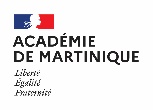 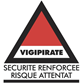 SE CACHERDateHeureEtablissementDurée de l’exerciceModalités d’organisationPersonnel informé de la date de l’exercice :       Oui           NonSignal d’alerte utilisé : ………………………………………………..Nombre d’élèves participant à l’exercice : ………………….Nombre d’adultes participant à l’exercice : ………………..Présence d’observateurs :   Non            Oui : NombreSi oui, présence de :      la Mairie      le SDIS        la Police/Gendarmerie       EMS                                    Autres (précisez) : ……………………………………………………Personnel informé de la date de l’exercice :       Oui           NonSignal d’alerte utilisé : ………………………………………………..Nombre d’élèves participant à l’exercice : ………………….Nombre d’adultes participant à l’exercice : ………………..Présence d’observateurs :   Non            Oui : NombreSi oui, présence de :      la Mairie      le SDIS        la Police/Gendarmerie       EMS                                    Autres (précisez) : ……………………………………………………Personnel informé de la date de l’exercice :       Oui           NonSignal d’alerte utilisé : ………………………………………………..Nombre d’élèves participant à l’exercice : ………………….Nombre d’adultes participant à l’exercice : ………………..Présence d’observateurs :   Non            Oui : NombreSi oui, présence de :      la Mairie      le SDIS        la Police/Gendarmerie       EMS                                    Autres (précisez) : ……………………………………………………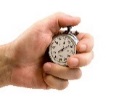 Démarrer le chronomètre à partir de la fin du signal d’alarme :TEMPS passé entre le déclenchement de l’alarme et la mise en sûreté :Démarrer le chronomètre à partir de la fin du signal d’alarme :TEMPS passé entre le déclenchement de l’alarme et la mise en sûreté :Démarrer le chronomètre à partir de la fin du signal d’alarme :TEMPS passé entre le déclenchement de l’alarme et la mise en sûreté :Scénario (préciser la nature de l’attaque, les lieux….) :Rappel : L’exercice se déroule sans effet de surprise. L’utilisation d’arme factice est proscrite. Scénario (préciser la nature de l’attaque, les lieux….) :Rappel : L’exercice se déroule sans effet de surprise. L’utilisation d’arme factice est proscrite. Scénario (préciser la nature de l’attaque, les lieux….) :Rappel : L’exercice se déroule sans effet de surprise. L’utilisation d’arme factice est proscrite. Scénario (préciser la nature de l’attaque, les lieux….) :Rappel : L’exercice se déroule sans effet de surprise. L’utilisation d’arme factice est proscrite. SO=Sans ObjetOUINONSO1ObservationsALERTE / FIN D’ALERTEALERTE / FIN D’ALERTEALERTE / FIN D’ALERTEALERTE / FIN D’ALERTEALERTE / FIN D’ALERTEL’alerte a été entendue par tousLes secours (17) ont-ils été FICTIVEMENT appelés ?L’alarme de fin d’alerte a été entendu par tousSE CACHERSE CACHERSE CACHERSE CACHERSE CACHERL’ensemble de la communauté éducative a pu se cacher ?Y’a-t-il eu des obstacles lors du confinement : fermeture de porte, fenêtres, …) ?Le comptage s’est effectué sans problèmePrise en charge des personnes en situation de handicapAPPLICATION DES CONSIGNES GENERALESAPPLICATION DES CONSIGNES GENERALESAPPLICATION DES CONSIGNES GENERALESAPPLICATION DES CONSIGNES GENERALESAPPLICATION DES CONSIGNES GENERALESMise à l’abri de tous les présentsDes réactions inadaptées ont-elles été identifiées (stress, désobéissance,  .. ;)Un comptage a-t-il pu être réalisé (état des personnes confinées)La cellule de crise a été activéeUne main courante a été tenueL’échange entre la cellule de crise et les lieux de mise à l’abri a été maintenuLa communication externe entre la cellule de crise et l’extérieur a été établie FICTIVEMENTRespect des rôlesPoints fortsAxe d’améliorationAxe d’améliorationAxe d’améliorationAxe d’amélioration